PRÄSENZ, KÖRPERSPRACHE UND AUSDRUCKSKRAFT                                  Machen Sie Eindruck mit Ausdruck!Toolbox für Selbstausdruck, Körpersprache & Kreativitätstechniken                            Konzept für einen Interaktiven Workshop                                     mit Kabarettistin Nadja Maleh Wir alle spüren es zunehmend: Es braucht alltagstaugliche Tools für innovatives Denken. Es braucht Bewusstsein für Körpersprache, Präsenz und Ausdruckskraft. Aber es braucht auch Leichtigkeit und Humor, denn nur ein entspanntes Gehirn kann optimal arbeiten. Die Kabarettistin Nadja Maleh verbindet ernste Themen mit humorvoller Leichtigkeit. Sie verbindet Achtsamkeit, Kreativität und Humor. Inhalte des Trainings: bewusstes Zusammenspiel von Körper, Sprache, Stimme und Inhaltindividuelle Ausdruckskraft und PräsenzTeambuilding: Verbesserung der Zusammenarbeit im Team durch kreative Techniken & Spielewirkungsvolle Körpersprache: Kongruenz der inneren & äußeren HaltungAchtsamkeitsbasierte Werkzeuge und Spiele für Kreativität (mindful creativity)Kreativitätstechniken (Kopfstandtechnik, ....)Achtsame Kommunikation (Tipps für achtsames Zuhören, ...)Mindful Tools für Stressreduktion (Mentaltechniken)Humor als Resilienzfaktor Fehler machen zu dürfen (!) und „ungezogen“ zu agierenIdeen zu finden, ohne sie zu suchenMethoden:Übungen und Spiele aus der TheaterpädagogikKörpersprache – Theorie & PraxisKurzimpulse für Achtsamkeit & ResilienzSpiele und Übungen für Kreativität und innovatives DenkenReflexion und DiskussionHumor und Intuition         „Ich beobachte mich ... und verstehe dadurch die anderen“ (Laotse)Nadja Maleh –Trainerin (Zertifizierte Trainerin für Mindfulness in Organisationen, Master-Level in NLP), Kabarettistin, Autorin, Regisseurin Mobil: 0676 5465833  Mail: nadja.maleh@chello.at      Fact Sheet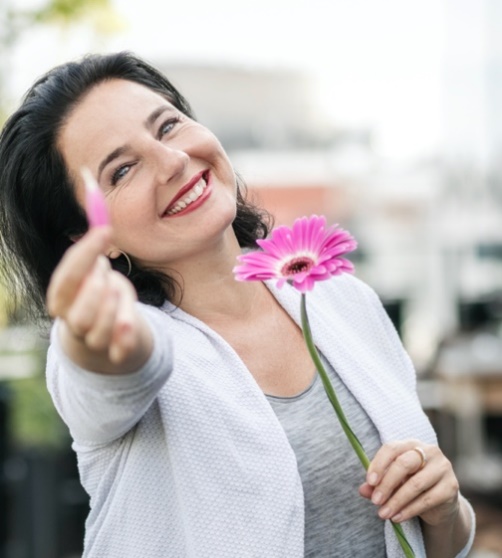 .      Nadja Maleh      A - 1070 Wien      Mobil: +43 (0)6765465833      www.nadjamaleh.com      nadja.maleh@chello.atIn ihren Trainings verbindet Nadja Maleh Kreativität & Mindfulness & Humor & achtsame Kommunikation und all das mit Spielfreude und Präsenz!Foto: Harald Eisenberger Nadja Malehs Motto ist „Ich bin viele, und die wollen alle raus!“  Die in Wien geborene Tochter eines Syrers und einer Tirolerin ist eine vielseitige Künstlerin, sie ist:Trainerin für Einzelpersonen: Auftrittskompetenz: Präsentation und Performancefür Unternehmen/ Gruppen: Mindful Creativity / Einführung in die Achtsamkeit, Mindful Leadership/ Auftrittskompetenz: Präsentieren mit dem gewissen Etwas/ Selbstfürsorge/ Kreativitätstechniken Kabarettistin seit 2007 erfolgreich auf Tournee mit Kabarett-Soloprogrammen SchauspielerinBühne: div. Theaterstücke Tv: Comedyshows, Serien SängerinBühne: Konzerte mit Live-Band          2 Cds mit eigenen SongsRegisseurinfür Kabarettkollegen (Stefan Haider, Peter Klien, ...)für Musiker (Igudesman & Joo, ...)Autorin Buch: „Ich lieb mich, ich lieb mich nicht“, Ratgeber für SelbstliebeKolumne: monatliche Kurier-Kolumne „Kurier mit Schlag“Kleine Schritte feiern & große Veränderungen willkommen heißen!Für Nadja Maleh steht im Zentrum aller Trainings der Mensch, der sich entdecken will, der - zumindest in diesem Workshop - Fehler machen darf und soll, der seine Komfortzone verlassen und sich kreativ ausdrücken will, der sich stärken und fokussieren möchte. Mit Freude und Entdeckergeist, mit Klarheit und wertschätzender achtsamer Kommunikation. HintergrundAusbildung als staatlich geprüfte Schauspielerinzahlreiche kreative Weiterbildungs-Workshops (Clown, Theaterimprovisation, Gesang, kreatives Schreiben, ...)Zertifizierte Trainerin für Mindfulness in Organisationen Zertifikat „Master Level in NLP mit Personality Coaching-Kompetenz”Weiterbildungen (Art of Hosting, Systemische Aufstellung, Resilienz-Training, …) TrainingsangebotAuftrittskompetenz: Präsentation & Performance: „WAS wollen Sie sagen und WIE?“ Toolbox für Mindful Creativity und Resilienz„Eindruck mit Ausdruck“ – Präsentation, Körpersprache, Rollenspiel & kreative PotentialentfaltungInterkulturelle Kompetenz spielerisch entwickelnEinführung in die Achtsamkeit„Einmal Selbstfürsorge mit Alles, bitte“ – mit Mindfulness zur SelbstliebeMindful Meetings – Tools für den achtsamen BüroalltagMindful Leadership – Mindfulness in OrganisationenReferenzen für Trainings (Auszug) Sobi (Teambuildimg, Kreativitätstechnik „Walt Disney Methode“), team sante (Körpersprache/ innovatives Denken/ Motivationstag/Mindful Leadership)Merck (4 Kreativitätstechniken),Sparkasse (IPräsentation, Kreativität)Team Winter (kreativer Selbstausdruck/ Mindful Selflove) HAVI Logistics (interkulturelle Kompetenz spielerisch entwickeln)WIFI (Mindful Leadership)Achtsamkeitsakademie (Mindful Creativity) Match Maker Ventures (Einzelcoachings Auftritskompetenz)